Государственное учреждение образования«Дошкольный центр развития ребёнка «Солнышко» г. Крупки»Номинация«Педагогическая практика «С планетой вместе!»ЭКСКУРСИЯ ПО ЭКОЛОГИЧЕСКОЙ ТРОПЕС ЭКОКОЛОБКОМСтарший дошкольный возраст (5-7 лет)Горчакова Елена Михайловна,Горчакова Надежда Михайловна,воспитатели дошкольного образованияАдрес: Минская область,г. Крупки, ул. Полевая, 3тел. 8(01796)-27-2-56Крупки, 2022г.Цель: воспитание основ экологической культуры.Задачи:формировать умения выделять общие свойства объектов и явлений природы; устанавливать связи и зависимости между объектами и явлениями природы; определять и удовлетворять потребности растений и животных; умения правильного взаимодействия с миром природы, бережного использования природных ресурсов;развивать интерес к скрытым свойствам и качествам объектов и явлений природы; жизненным проявлениям растений и животных; растениям и животным разных природных сообществ;воспитывать нравственное, эмоционально-положительное и эстетическое отношение к природе; ответственность за состояние природы ближайшего окружения.Оборудование и материалы: игрушка «Экоколобок» с лентой для одевания на шею; стенд «Экологическая тропа»; мяч; инвентарь для труда в огороде; корзинки, муляжи фруктов и ягод; демонстрационный материал: картинки для беседы о правилах поведения в природе, о весенних цветах, картинки с овощами; смартфон с приложением для считывания QR-кодов.Ход экскурсииВозле плана-схемы экологической тропы учреждения дошкольного образования воспитатель с тематической игрушкой-персонажем Экоколобком начинает экскурсию.Здравствуйте, я – Колобок!Центра «Солнышко» дружок.Вас с собой я приглашаю,Путешествие начинаем.Чтоб в пути не заблудиться,Нужно с картой подружиться.Правила все повторить,Чтобы вежливыми быть.В путешествие отправляются только те, кто знает правила поведения на экологической тропе.Не мешаем жить обитателям тропы – проходим без лишнего шума.Шум мешает познавать природу. Наслаждаемся пением птиц и другими звуками природы.Не срываем растения, не ломаем ветки, не ловим насекомых, не бросаем мусор.С тропы не выносим сувениры природы: цветы, литья.С тропы «выносим» только знания, впечатления и хорошее настроение!На тропе рассматриваем, любуемся, размышляем.Много правил есть в природе,Знать их надо наизусть.Нельзя сорить, цветы топтать,Муравейники и гнёзда разорять.Быть нужно другом каждой пташке,Жуку, мурашке, каждому цветку.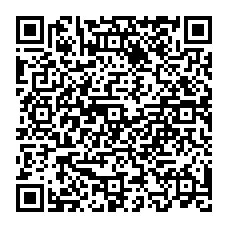 Быть нужно гостем у природы нашей,Беречь и сохранять всю эту красоту.Проводитсябеседа о правилах поведения в природе(приложение 1)Начинаем путь по экологическому объекту №1 «Цветник»: клумба «Первоцветы».А теперь настало время – Покатились дружно мы.Ждёт нас остановка первая,Называется «Цветник».Клумба эта – «Первоцветы».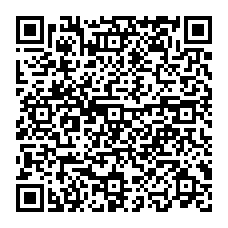 Думаю, сомнений нет.Расцветёт весной на дивоСамой первой и красивой.Проводится беседа о весенних цветах (приложение 2)А вот это наш «Партер».На главной клумбе много дел.Нужно вовремя полить,Подрыхлить, газон подстричь.Наша клумба – загляденье Полюбуйся на нее! Поднимает настроение Всем, кто к ней не подойдет.Сколько здесь цветов душистых! Сколько нежных лепестков: Шелковистых и пушистых Тонких, гибких стебельков.Сколько красок уместилось, Просто глаз не оторвать! Видно радуга спустилась, 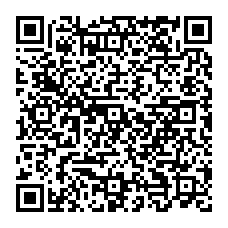 К нам цветы разрисовать.Проводится игра «Разноцветные цветы» (приложение 3)Переходим к клумбе «Бордюр».Без «Бордюра» знаю я – Ни туда и ни сюда.Украшеньем для дорожекОн всегда служить поможет.Где бордюр, там есть порядок.Здесь не надобно загадок.Очерёдность соблюдая,Стали в ровненький рядок.Как солдаты на параде:И самшит, и очиток.Словно в солнечном тумане,Здесь растёт пушистый мох.А меж ним цветёт петуния,Ярких красок целый ворох.Переходим к клумбе «Салют».Звёзды на горе растут,Отмечая праздник в цвете.Эта клумба – наш «Салют»Миру, Родине, Победе!Переходим к клумбе «Лужок».Пчёлы весело жужжат,Мёдом угостить хотят.Чтобы вкусен был медок,Посадили мы «Лужок».Он окрепнет, подрастёт,Разнотравьем зацветёт.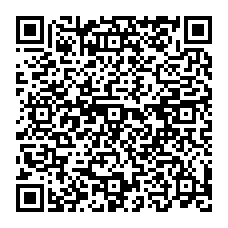 Проводитсябеседа о луге, о разнообразии обитателей луга (приложение 4)Переходим к клумбе «Ириска».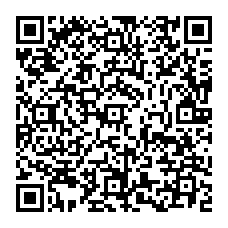 Клумба «Ириска» - нет, не конфета!Очень красивые цветики это.Дружной семейкой растут и цветут,Напоминают о речке нам тут.Проводитсябеседа о водоёме, растениях и обитателях водоёмов (приложение 5)Вам понравился «Цветник»?Чем он, дети, знаменит?В разных клумбах, словно в сказках,Собрано так много красок:Незнакомых и известных,Разноцветных и полезных.Покидает мы «Цветник»,Дальше путь у нас лежит.Продолжаем путь к экологическому объекту №2 «Огород».Остановка здесь вторая – Что же тут произрастает?Детский сад наш каждый годСадит чудо-«Огород».Когда осень к нам придёт,Урожай сад соберёт.Что такое огород?Овощей хоровод.Кабачки сладкие,Помидоры гладкие.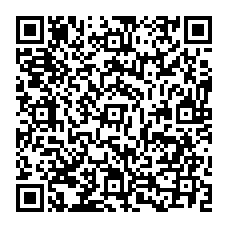 С морковкой грядки,Грабли и лопатки.Лейка с дождём.Улитка под листом. Загадывание загадок об огородных культурах (приложение 6)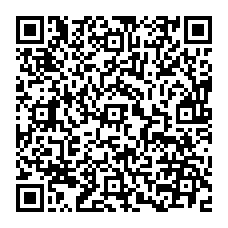 Труд в природе: уход за растениями огорода (приложение 7)Продолжаем путь к экологическому объекту №4 «Сад».Дальше путь у нас проходитМимо кустиков смородины.«Сад» гостей встречаетЯгодами угощает.Как хорош фруктовый сад,Фрукты, ягоды висят.Смородины тут целый ряд,Как бусы, ягоды горят.Рядом здесь растёт и слива,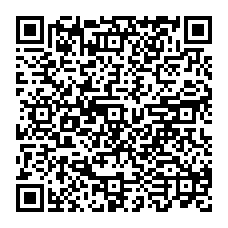 Плодами сочными красива.Груш и яблок аромат,Съесть одно бы каждый рад.Проводитсябеседа о ягодных и фруктовых деревьях (приложение 8)Продолжаем путь к экологическому объекту №3 «Дендропарк».«Дендропарк» вечнозелёныйС ровной и красивой формой.Пирамидки там и тут,Шарики средь них растут.Задание: найти растения, похожие на шар, похожие на пирамиду.Переходим к экологическому объекту №5 «Лес».Остановка третья здесь – Нас встречает добрый «Лес».Старичок-лесовичок«Лес» свой охраняет.Вспомнить правила лесныеНам он предлагает.Старичок-лесовичок (помощник воспитателя).- А вы знаете правила поведения в лесу? Давайте проверим. Я буду вам читать стихи, а вы, если всё правильно, будете хлопать в ладоши, а если неправильно, то топать ногами.На полянке посидели,Все попили и поели,А потом пошли домой —Мусор унесли с собой! Правильно?Можно по лесу гулятьВетки с дерева ломать! Правильно?Девочки цветочки рвалиИ в веночки заплетали.А полянка вся пуста —Не осталось ни цветка! Правильно?Можно уходя домой,Уносить ежа с собой? Правильно?Костёр задумал разводить,Чтоб воду к чаю скипятить.Отдохнул, чайку попил,А потушить костёр забыл. Правильно?Дети по лесу гуляли,Не шумели, не кричали,Ягоды собрали,Кустик не сломали! Правильно?Экоколобок (воспитатель):Посмотрите, как красиво и тихо в лесу. Как называется лес, где растут деревья, у которых есть листья? (Лиственный)Назовите знакомые вам деревья. (Берёзы, клёны, дубы, рябины)Какие ещё виды деревьев вы знаете? (Хвойные деревья)Назовите хвойные деревья. (Сосна, ель, пихта, кедр)Как называется лес, в котором растут лиственные и хвойные деревья?(Смешанный лес)В каком лесу мы гуляем?( В хвойном лесу)Какие деревья растут в нашем хвойном лесу? (Ели, лиственницы) Старичок-лесовичок приготовил корзину с шишками и предлагает поиграть с ними.Игра «Кто быстрее передаст шишку»Дети делятся на две команды: девочки и мальчики, встают в две шеренги. В руках у каждого ребенка воронка из пластиковой бутылки. Нужно как можно быстрее передать шишку из воронки в воронку, стоя в шеренге.Экоколобок (воспитатель):- Прогулки по лесу очень полезны для здоровья. Сохраняя чистоту и порядок в лесу, мы помогаем растениям и животным.Всех излечит, исцелит«Зелёная аптека».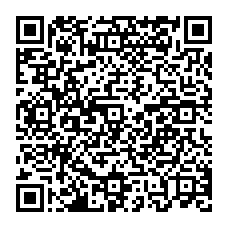 Старичок-лесовичокЗнает всё про это.Проводитсябеседа о лекарственных растениях (приложение 9)Скажем мы ЛесовичкуДружное «спасибо».И отправимся в походК каштанам и рябинам.«Парк» встречает нас, друзья,Кустами и деревьями.Можно к ним и прислониться,Можно бережно обнять.С листиками пошептатьсяИ в тенёчке постоять.Экоколобок (воспитатель):- Парк - это искусственное насаждение, создается руками человека.  А лес – это естественные насаждения, это часть природы, большое пространство, заросшее деревьями, кустарниками.Парк – это зона отдыха. В парке есть дорожки, аллеи, клумбы.Какие природные объекты есть в нашем в парке? (Деревья и кустарники)Чем отличаются деревья от кустарников? (Деревья высокие, а кустарники низкие. У дерева от корня отходит один ствол, а у кустарника несколько довольно тонких стеблей-стволиков.)Какие кустарники вы знаете? (Малина, шиповник, смородина сирень и т.д.)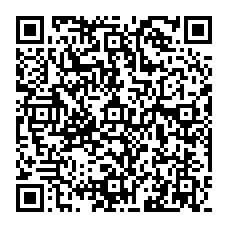 Отгадайте-ка, ребятки,Про деревья вы загадки!Загадывание загадок о деревьях (приложение 10)Вы загадки отгадали,А в игру не поиграли. Подвижная игра «К дереву — беги!»Воспитатель рассказывает о загаданном дереве. Например: «У нас растет красивое дерево. Оно стройное, кудрявое. На нем краснеют гроздья ягод».Затем дается команда: «Раз, два, три! К этому дереву — беги!» Дети должны подбежать к рябине.Кто ошибся и подбежал не к тому дереву, отдает свой фант, который в конце игры должен отыграть.Экоколобок (воспитатель) заканчивает экскурсию:Много есть чудес в природе,Интересно всё нам знать.Но пора прощаться, дети,Наш поход заканчивать.Буду ждать вас с нетерпеньем.Встретимся ещё разок.До свидания, детишки!Ваш друг, Экоколобок!